Application For Employment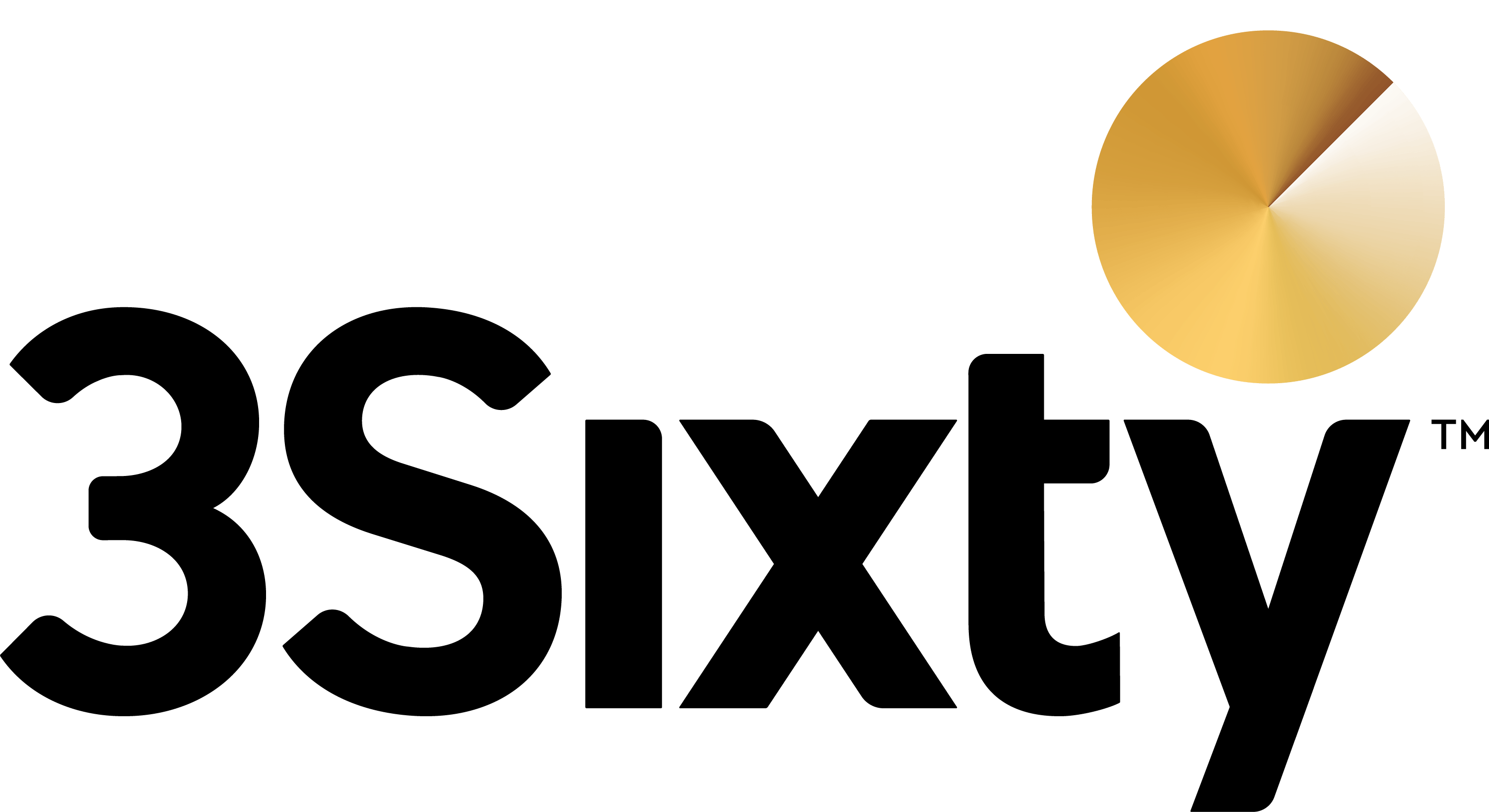 We are pleased that you are seeking employment with the 3Sixty Duty Free (the “Company”). Applicants are considered without regard to race, color, religion, sex, age, disability, citizenship or national origin, or any factors prohibited by local, state or federal law. We are proud to be an Equal Opportunity Employer. 	I hereby certify that I have not knowingly withheld any information that might adversely affect my chances for employment and that the answers given by me are true and correct to the best of my knowledge. I further certify that I, the undersigned applicant, have personally completed this application. I understand that any omission or misstatement of material fact on this application or on any document used to secure employment may result in rejection of this application or in immediate discharge if I am employed, regardless of the time elapsed before discovery. 	I hereby authorize the Company to thoroughly investigate my references, work record, education and other matters related to my suitability for employment and, further, I authorize the references I have listed to disclose to the Company all letters, reports and other information related to my work records, without giving me prior notice of such disclosure. In addition, I hereby release the Company, my former employers and other persons, corporations, partnerships and associations from any and all claims, demands or liabilities arising out of or in any way related to such investigation or disclosure. 	I  understand  that nothing contained  in  the application,  or  conveyed  during  any  interview which  may  be granted, or during my employment, if hired, is intended to create an employment contract between the Company and me. In addition, I understand and agree that if I am employed, my employment is at will and is for no definite or determinable period and may be terminated at any time, with or without prior notice, and with or without cause, at the option of either myself or the Company, and that no promises or representations contrary to the foregoing are binding on the Company unless made in writing and signed by me and the Company’s designated representative. 	I  understand  that in connection  with  my  application  for  employment,  the  Company  may  obtain  a  consumer report and/or investigate consumer reports about me that may contain information as to my character, general reputation, personal characteristics, and mode of living. Such reports may include or consist of my driving history, criminal history, credit history. I further understand that any job offer extended by the Company is contingent upon receipt of a favorable consumer or investigative consumer report about me. 	I understand that in connection with my application for employment, depending upon the position for which I have applied, any offer of employment is conditioned upon my taking and passing a post-offer/pre-employment drug test, and if necessary for the position for which I have applied, a post-offer/pre-employment medical examination. I understand that I may refuse to take any required pre- employment drug test and/or medical examination, but that if I do, any offer of employment will be immediately withdrawn. 	I HAVE READ THE ABOVE PARAGRAPHS, UNDERSTAND THEIR IMPORTANCE AND EFFECT UPON MY    EMPLOYMENT, AND ACCEPT SAME AS CONDITIONS OF MY EMPLOYMENT WITH COMPANY.This application, when completed and signed, becomes the property of Company.PERSONALPERSONALPERSONALPERSONALPERSONALPERSONALPERSONALPERSONALPERSONALPERSONALPERSONALLast Name:First Name:First Name:M.I.:Street Address:City:State:State:Zip:Email Address:Phone:Have you ever been employed at our Company?Have you ever been employed at our Company?Have you ever been employed at our Company?Have you ever been employed at our Company?No / YesNo / YesNo / Yes Date of Hire: Date of Hire: Date of Hire: Date of Hire:Have you ever applied for employment at our Company?Have you ever applied for employment at our Company?Have you ever applied for employment at our Company?Have you ever applied for employment at our Company?No / YesNo / YesNo / Yes Date: Date: Date: Date:How were you referred to our Company?How were you referred to our Company?How were you referred to our Company?IndeedIndeedEmployee ReferralAirport EmployeeAirport EmployeeAirport EmployeeAirport EmployeeOtherEMPLOYMENT DESIREDEMPLOYMENT DESIREDEMPLOYMENT DESIREDEMPLOYMENT DESIREDEMPLOYMENT DESIREDEMPLOYMENT DESIREDEMPLOYMENT DESIREDEMPLOYMENT DESIREDEMPLOYMENT DESIREDDate AvailablePositionSalary DesiredSalary Desired$Are you interested in:Are you interested in:TemporaryTemporaryTemporaryFull-TimeFull-TimePart-TimePart-TimeEXPERIENCEEXPERIENCEEXPERIENCEList your last three (3) employers, starting with the most recent (go back 10 years), including military service. Attach separate sheet(s) if necessary.List your last three (3) employers, starting with the most recent (go back 10 years), including military service. Attach separate sheet(s) if necessary.List your last three (3) employers, starting with the most recent (go back 10 years), including military service. Attach separate sheet(s) if necessary.May we contact your current employer?YesNoEmployer Name:Address:Address:Supervisor:Phone:Phone:Position:From:To:Salary:Salary:$PerReason for Leaving:Reason for Leaving:Reason for Leaving:Employer Name:Address:Address:Supervisor:Phone:Phone:Position:From:To:Salary:Salary:$PerReason for Leaving:Reason for Leaving:Reason for Leaving:Employer Name:Address:Address:Supervisor:Position:Phone:Phone:Supervisor:Position:From:To:Salary:Salary:$PerReason for Leaving:Reason for Leaving:Reason for Leaving:EDUCATIONEDUCATIONEDUCATIONEDUCATIONEDUCATIONEDUCATIONEDUCATIONEDUCATIONEDUCATIONEDUCATIONEDUCATIONEDUCATIONEDUCATIONEDUCATIONHigh School Name:High School Name:City/State:City/State:City/State:High School Diploma/GED?:High School Diploma/GED?:High School Diploma/GED?:High School Diploma/GED?:   Yes                  No   Yes                  No   Yes                  No   Yes                  No   Yes                  No   Yes                  No   Yes                  No   Yes                  No   Yes                  No   Yes                  NoCollege or Trade School:College or Trade School:College or Trade School:College or Trade School:City/State:City/State:City/State:Course of StudyCourse of StudyDegree:Degree:Degree:SKILLSSKILLSSKILLSSKILLSLicenses:Computer Skills:Certifications:Other Skills:Can you perform this job with or without reasonable accommodation?Can you perform this job with or without reasonable accommodation?Can you perform this job with or without reasonable accommodation?       YES                       NOCan you perform the attendance requirements of this job?:Can you perform the attendance requirements of this job?:Can you perform the attendance requirements of this job?:        YES                      NO     REFERENCES     REFERENCES     REFERENCES     REFERENCES     REFERENCES     REFERENCES     REFERENCES     REFERENCESName three (3) individuals we may contact who have knowledge of your performance and work experience, preferably former supervisors.Name three (3) individuals we may contact who have knowledge of your performance and work experience, preferably former supervisors.Name three (3) individuals we may contact who have knowledge of your performance and work experience, preferably former supervisors.Name three (3) individuals we may contact who have knowledge of your performance and work experience, preferably former supervisors.Name three (3) individuals we may contact who have knowledge of your performance and work experience, preferably former supervisors.Name three (3) individuals we may contact who have knowledge of your performance and work experience, preferably former supervisors.Name three (3) individuals we may contact who have knowledge of your performance and work experience, preferably former supervisors.Name three (3) individuals we may contact who have knowledge of your performance and work experience, preferably former supervisors.Name:Company:Title:Company Address:Company Address:Phone Number:Name:Company:Title:Company Address:Company Address:Phone Number:Name:Company:Title:Company Address:Company Address:Phone Number:Applicant Signature:Print Name:Date: